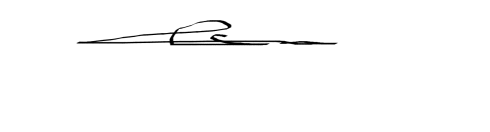                      توقيع استاذ المادة                                                                             توقيع رئيس القسم                        م.م عادل عمران حمدتالأسماءالسعي النهائي40%تقريرنهائي  18%السعي النهائي42%الدرجة النهائية100%اسيا خلدون عبد الفتاح 34اية عبد الامير حميد0ايلاف طارق احمد 34بدر البدور وسام جاسم34زينب محمد عمر 35سجا محمد حسن0سرور محمد خالد 34شهد محمد امين 35صفا عقيل صبري 35علا مهند حسام الدين37غفران جمال شاكر 36مريم كريم غزاي 37منار نجم وحيد36نهاد علي كاظم36نور حامد جاسم 37